LINDEN HIGH SCHOOL
GIRLS VARSITY GOLFLinden High School Girls Varsity Golf finishes 2nd place at At Owosso, At GoodrichFriday, August 23, 2019
9:00 AM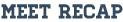 The Linden Girls Golf team played in a Metro League triangular match versus Goodrich and Owosso today at Owosso Country Club. The Eagles fired a team score of 213 which was good enough to defeat Owosso 213 - 255 but not low enough to best Goodrich, who shot 181. The Eagles were led by junior Hanna Baldwin who earned medalist honors for the Owosso match and also recorded her high school career low 9 - hole round by shooting a 52. Sophomore Caitlin Draper also shot her career low 9 - hole match score. She took home runner-up medalist honors in the Owosso match with a 54. Sophomore Kaitlyn Straub shot a 55. Sophomores Ella LaMothe and Emma Lurvey both shot 56 to round out the scoring for LInden in both of the matches. Sophomore Brooke Goll shot 62.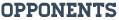 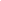 